Об утверждении муниципальной программы«Комплексное развитие систем коммунальной инфраструктуры Староатайского сельского поселения Красночетайского района Чувашской Республики на 2015-2025 годы»Руководствуясь Федеральным законом от 06.10.2003 «Об общих принципах организации местного самоуправления в Российской Федерации», Уставом Староатайского сельского поселения и в целях повышения эффективности функционирования коммунальных систем жизнеобеспечения Староатайского сельского поселения  Красночетайского района Собрание депутатов Староатайского сельского поселения  Красночетайского  РЕШИЛО:1.Утвердить муниципальную программу «Комплексное развитие систем коммунальной инфраструктуры Староатайского сельского поселения Красночетайского района Чувашской Республики на 2015-2025 годы»2.Опубликовать настоящее решение в периодическом печатном издании «Вестник Староатайского сельского поселения».           3. Контроль за исполнением настоящего решения оставляю за собой.Глава Староатайского сельского поселения 	Ю.И. ЧертовМуниципальная программа«Комплексное развитиесистем коммунальной инфраструктурыСтароатайского сельского поселения Красночетайского  района Чувашской Республикина 2015-2025 годы"д. Старые Атаи    2015 годПАСПОРТ ПРОГРАММЫ1. Общие положенияМуниципальная программа «Комплексное развитие  систем коммунальной инфраструктуры Староатайского сельского поселения Красночетайского района Чувашской Республики на 2015-2025 годы» (далее – Программа) разработана в соответствии с требованиями Федерального закона от 06.10.2003 N 131-ФЗ «Об общих принципах организации местного самоуправления в Российской Федерации» и Федерального закона от 30.12.2004 N 210-ФЗ «Об основах регулирования тарифов организаций коммунального комплекса». которая предусматривает повышение качества предоставляемых коммунальных услуг для населения и создание условий, необходимых для привлечения организаций различных организационно-правовых форм к управлению объектами коммунальной инфраструктуры, а также средств внебюджетных источников для модернизации объектов коммунальной инфраструктуры.     Программа направлена на обеспечение надежного и устойчивого обслуживания потребителей коммунальных услуг, снижение сверхнормативного износа объектов коммунальной инфраструктуры, модернизацию этих объектов путем внедрения ресурсоэнергосберегающих технологий, разработку и внедрение мер по стимулированию эффективного и рационального хозяйствования организаций коммунального комплекса, привлечение средств внебюджетных источников.2.  Краткая характеристика Староатайского сельского поселения  Староатайское сельское поселение – восточная часть Красночетайского района, граничащий: -  на севере – с Николаевским сельским поселением Ядринского  района; -  на востоке – с Штанашским сельским поселением Красночетайского района; -  на юге - с Шумерлинским районом;   - на западе – с Хозанкинским сельским поселением Красночетайского района.       Общая площадь сельского поселения составляет 5520 га, с севера на юг протяженность сельского поселения составляет 18 км, с запада на восток – 8 км.       Леса на территории сельского поселения занимают 52 га, лесистость сельского поселения – 11.2 %. Сельскохозяйственные угодья на территории сельского поселения занимают 3468 га, из них пашня – 2749 га.      Гидрографическая сеть на территории Староатайского сельского поселения представлена реками Палуй, Хоршевашка и ручейками родникового происхождения, протекающими по дну оврагов и балок. Численность населения поселения на 01.01.2015 г. составляет   1328 человек. Староатайское сельское поселение имеет довольно однородный национальный состав. Почти все деревни и села состоят из чувашей. По своим историко-этнографическим особенностям население сельского поселения  относится к верховым чувашам (вирьял), но при этом оно выделяется в особую красночетайскую группу.     Сельское поселение имеет сельскохозяйственную направленность развития производства.     Транспортные перевозки в сельском поселении  осуществляются автомобильным транспортом по основным автомагистралям: «Сура – Старые Атаи – Аликово»,  «Сура – Старые Атаи – Николаевское - Ядрин»     республиканского значения. По автомагистрали республиканского значения «Сура» сельское поселение связано со столицей республики и другими районными центрами. Пассажирские перевозки осуществляют Шумерлинское ПАП, АВТОВАС г. Чебоксары. В районном центре с. Красные Четаи имеется автостанция, а в сельском поселении  имеется  6 крытых остановочных автопавильона.                В состав Староатайского сельского поселения входят 8 деревень: д.Старые Атаи, Новые Атаи, Русские Атаи, Яманы, Акташи, Чербай, Кошлауши, Кузнечная.           На территории Староатайского сельского поселения распространены следующие почвы: дерно-слабоподзолистые, светло-серые, серые и темно-серые лесные. Преобладающую площадь занимает темно-серые лесные почвы. Характерен умеренно-континентальный климат, с теплым летом, умеренно холодной зимой и хорошо выраженными переходными сезонами. Преобладают юго-западного направления ветры..            Территория сельского поселения по полезным ископаемым малоисследована.Жилая застройка представлена индивидуальными усадебными одноквартирными домами. Темпы роста общей площади жилищного фонда в поселении низкие.            Благоустройство территории недостаточное. Санитарно-защитные зоны отсутствуют.Система инженерного обеспечения достаточно развита, за исключением отсутствующих централизованного теплоснабжения и канализации.           На территории поселения имеются объекты социальной инфраструктуры. К учреждениям  социальной инфраструктуры относятся  учреждения образования, здравоохранения, учреждения культуры, предприятия торговли, предприятия связи. В систему образования Староатайского сельского поселения входит  МБОУ «Новоатайская СОШ», с количеством обучающихся –158 человек.         К  объектам здравоохранения в Староатайском сельском поселении относятся фелюдшерские пункты, расположенные в д. Старые Атаи, д. Новые Атаи, Яманы, Чербай, Кузненая.     К уровню обслуживания товарами повседневного спроса  в Староатайском сельском поселении относятся магазины. На территории функционируют 7 магазинов повседневного спроса и 1 ночной бар  на центральной усадьбе в д. Старые Атаи.       На территории поселения функционируют  учреждение культуры клубного типа: в д. Старые Атаи, Яманы, Новые Атаи и 2 библиотеки при Староатайском сельском поселении и библиотека В МБОУ «Новоатайская СОШ».    Имеется отделение почтовой связи  и АТС.3.  Характеристика существующего состояния коммунальной инфраструктуры Староатайского сельского поселения 3.1  Электроснабжение      Электроснабжение осуществляется от системы “Чувашэнерго” через понизительные подстанции «Староатайская» - 35/10кВ. Распределительная сеть выполнена на напряжении 10 кВ. 3.2   Газоснабжение           На территории Староатайского сельского поселения  расположены 4 газораспределительные  пункты. Протяженность газовых сетей  по поселению составляет 31028 м.  Программой газификации охвачено : д.Старые Атаи, Новые Атаи, Русские Атаи, Яманы, Акташи, Чербай, Кошлауши, Кузнечная.  Газификация населенных пунктов поселения составляет 68,7 %. Газоснабжение поселения осуществляется от Атменьской АГРС Аликовского района.3.3  Теплоснабжение.         В  Староатайском сельском поселении теплоснабжение социально-значимых объектов осуществляется в основном от отдельно стоящих и встроено-пристроенных котельных. В качестве топлива используется природный газ.  Основная масса потребителей имеет индивидуальные котлы на газовом топливе. Кроме этого имеется и печное отопление.3.4 Водоснабжение      	Обеспечение населения доброкачественной питьевой водой и в достаточном количестве является одной из основных задач. Источником водоснабжения для питьевых и хозяйственно-бытовых целей в Староатайском сельском поселении служат подземные воды. Вода из подземных источников без водоподготовки расходуется как для хозяйственно-питьевого водоснабжения, так и для производственных нужд.  На территории сельского поселения имеется 3 водонапорные башни. Централизованное водоснабжение в Староатайском сельском поселении осуществляется д. Новые Атаи, Яманы, Кошлауши. Население, не обеспеченное централизованным водоснабжением, пользуется шахтными колодцами. По бактериологическим показателям воды из артезианских скважин отвечают требованиям ГОСТа «Вода питьевая», из шахтных колодцев не отвечает.      3.5 Водоотведение    На сегодняшний день система централизованного водоотведения в сельском поселении отсутствует. Из-за отсутствия централизованной канализационной системы стоки накапливаются в выгребных ямах, расположенные, как правило, на приусадебных участках.3.6. Сбор и утилизация твердых бытовых отходовНа территории сельского поселения не имеется санкционированного места для захоронения твердых бытовых  отходов. Вывоз бытовых   отходов  населением осуществляется самостоятельно. В два раза в год осуществляется месячник благоустройства с мая по июнь и с сентября по октябрь. 4.  Основные цели и задачи, сроки и этапы реализации  программыОсновной целью Программы является создание условий для приведения объектов и сетей коммунальной инфраструктуры в соответствие со стандартами качества, обеспечивающими комфортные условия для проживания граждан и улучшения экологической обстановки на территории  Староатайского сельского поселения.Программа комплексного развития систем коммунальной инфраструктуры Староатайского сельского  поселения на 2015-2025 годы направлена на снижение уровня износа, повышение качества предоставляемых коммунальных услуг, улучшение экологической ситуации.В рамках данной Программы должны быть созданы условия, обеспечивающие привлечение средств внебюджетных источников для модернизации объектов коммунальной инфраструктуры, а также сдерживание темпов роста тарифов на коммунальные услуги.5. Основные задачи Программы:модернизация водопроводно-канализационного хозяйства;- повышение эффективности управления объектами коммунальной инфраструктуры. Бюджетные средства, направляемые на реализацию программы, должны быть предназначены для выполнения проектов модернизации объектов коммунальной инфраструктуры, связанных с реконструкцией существующих объектов (с высоким уровнем износа), а также со строительством новых объектов, направленных на замену объектов с высоким уровнем износа; Сроки и этапы реализации программы.Программа действует с 1 января 2015 года по 31 декабря 2025 года. Реализация программы будет осуществляться весь период.6. Мероприятия по развитию системы коммунальной инфраструктуры 6.1. Общие положенияОсновными факторами, определяющими направления разработки программы комплексного развития системы коммунальной инфраструктуры Староатайского сельского поселения  на 2015-2025 гг., являются:тенденции социально-экономического развития поселения, характеризующиеся незначительным снижением численности населения, развитием рынка жилья, сфер обслуживания  до 2025 года с учетом комплексного инвестиционного плана; состояние существующей системы коммунальной инфраструктуры;перспективное строительство жилых домов, направленное на улучшение жилищных условий граждан;Мероприятия разрабатывались исходя из целевых индикаторов, представляющих собой доступные наблюдению и измерению характеристики состояния и развития системы коммунальной инфраструктуры, условий их эксплуатации. Достижение целевых индикаторов в результате реализации программы комплексного развития характеризует будущую модель коммунального комплекса поселения. Комплекс мероприятий по развитию системы коммунальной инфраструктуры, поселения разработан  по следующим направлениям:строительство и модернизация оборудования, сетей организаций коммунального комплекса  в целях повышения качества товаров (услуг), улучшения экологической ситуации;строительство и модернизация оборудования и сетей в целях подключения новых потребителей в объектах капитального строительства;Разработанные программные мероприятия систематизированы по степени их актуальности в решении вопросов развития системы коммунальной инфраструктуры  в сельском поселении и срокам реализации.Сроки реализации мероприятий программы комплексного развития коммунальной инфраструктуры, определены исходя из актуальности и эффективности мероприятий (в целях повышения качества товаров (услуг), улучшения экологической ситуации) и планируемых сроков ввода объектов капитального строительства. Перечень программных мероприятий приведен в приложении № 1 к Программе6.2. Система теплоснабженияНа территории Староатайского сельского поселения отсутствует централизованная система теплоснабжения. 6.3. Система водоснабженияОсновными целевыми индикаторами реализации мероприятий программы комплексного развития системы водоснабжения потребителей поселения являются:1.        Реконструкция и ремонт ветхих общественных колодцев;2.        Строительство новых водозаборов из подземных источников (скважин);3.        Строительство водопроводных сетей к домам в населенных пунктах поселения;4.        Устройство для нужд пожаротушения подъездов с твердым покрытием для возможности забора воды пожарными машинами непосредственно из водоемов.Перечень программных мероприятий приведен в приложении № 1 к Программе.6.4. Система газоснабженияОсновными целевыми индикаторами реализации мероприятий программы комплексного развития  газоснабжения поселения является:- организация в обеспечении газовыми баллонами население6.5. Система сбора и вывоза твердых бытовых отходовОсновными целевыми индикаторами реализации мероприятий программы комплексного развития  системы сбора и вывоза твердых бытовых отходов потребителей поселения, являются:- улучшение санитарного состояния территорий сельского поселения;- стабилизация  и последующее уменьшение образования бытовых отходов;- улучшение экологического состояния сельского поселения;- обеспечение надлежащего сбора  и транспортировки ТБО.Перечень программных мероприятий приведен в приложении № 1 к Программе.6.6. Система водоотведения        Система канализации в сельском поселении отсутствует. Канализование зданий, имеющих внутреннюю канализацию, происходит в индивидуальные выгребы. 6.7. Система электроснабженияОсновными целевыми индикаторами реализации мероприятий программы комплексного развития системы электроснабжения  потребителей поселения являются:- реконструкция сетей наружного освещения улиц и проездов;- оснащение приборами учета и реле времени;- внедрение современного электроосветительного оборудования, обеспечивающего экономию электрической энергии.Перечень программных мероприятий приведен в приложении № 1 к Программе.  7. Механизм реализации  программы и контроль за ходом ее выполненияРеализация Программы осуществляется Администрацией Староатайского сельского поселения. Для решения задач программы предполагается использовать средства федерального бюджета, республиканского бюджета, средства местного бюджета. 	В рамках реализации данной программы в соответствии со стратегическими приоритетами развития Староатайского сельского поселения, основными направлениями сохранения и развития коммунальной инфраструктуры будет осуществляться мониторинг проведенных мероприятий и на основе этого осуществляется корректировка мероприятий Программы.Исполнителями программы являются администрация Староатайского сельского поселения.Контроль за реализацией Программы осуществляет по итогам каждого года Администрация Староатайского сельского поселения Красночетайского района  и собранием депутатов Староатайского сельского поселенияИзменения в программе и сроки ее реализации, а также объемы финансирования из местного бюджета могут быть пересмотрены Администрацией поселения по ее инициативе в части изменения сроков реализации и мероприятий программы.8. Оценка эффективности реализации программыКонечными результатами реализации программы являются:- модернизация и обновление коммунальной инфраструктуры поселения; - улучшение качественных показателей  воды;- устранение причин возникновения аварийных ситуаций, угрожающих жизнедеятельности человека;- обеспечение надлежащего сбора и утилизации твердых и жидких бытовых отходов;- улучшение санитарного состояния территорий поселения;- улучшение экологического состояния  окружающей среды.Социально-экономические последствия от выполнения программы         Выполнение программы позволит обеспечить более комфортные условия проживания населения Староатайского сельского поселения путем повышения качества предоставляемых услуг.         Повысить безопасность эксплуатации и надежность работы оборудования        Обеспечить более рациональное использование ресурсов.        Улучшить санитарно-эпидемиологическое состояние территории        создать предпосылки для поступления средств инвесторов в предприятия коммунального комплекса.Средства, направляемые из федерального и республиканского бюджета  (в тыс. руб.)Средства, направляемые из местного бюджета(тыс. руб.)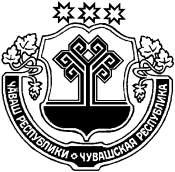 О внесении изменений в решение Собрания депутатов Староатайского сельского поселения Красночетайского района Чувашской Республики от 27.04.2012 года №4 «Об утверждении Правил благоустройства территории Староатайского сельского поселения Красночетайского района Чувашской Республики»       В целях соблюдения требований действующего законодательства Российской Федерации в сфере благоустройства территорий населенных пунктов, в соответствии с Федеральным законом от 06.10.2003 года № 131-ФЗ «Об общих принципах организации местного самоуправления в Российской Федерации»  Собрание депутатов Староатайского сельского поселения Красночетайского района Чувашской РеспубликиРЕШИЛО:         1.Внести в Приложение № 1 к Правилам благоустройства территории Староатайского сельского поселения Красночетайского района Чувашской Республики от 27.04.2012  №4 года следующие изменения:         1.1.  п.1 изложить в следующей редакции «Обеспечение чистоты, порядка и благоустройства территорий сельского поселения осуществляется хозяйствующими субъектами и физическими лицами в пределах границ собственного землеотвода либо специализированными предприятиями и организациями, на которые возложено выполнение данного вида деятельности. Для определения прилегающей территории Администрацией Староатайского сельского поселения формируется схема прилегающей территории, являющейся неотъемлемой частью соглашения, то есть  соглашения о выполнении работ по благоустройству территорий, прилегающих к территориям многоквартирных домов, заключающиеся с: управляющими организациями; товариществами собственников жилья, жилищными, жилищно-строительными кооперативами или иными специализированными потребительскими кооперативами; организациями, осуществляющими содержание и ремонт многоквартирных домов, либо с представителями собственников помещений в многоквартирных домах - при непосредственном управлении».   1.2. п 2 изложить в следующей редакции «В целях обеспечения чистоты на всех территориях Администрации Староатайского сельского поселения, в том числе земельных участках до разграничения права собственности, за собственниками зданий (помещений в них) и сооружений на основании договора (соглашения) с администрацией Староатайского сельского поселения в качестве прилегающих закрепляются территории в границах, установленных Правилами благоустройства территории Староатайского сельского поселение Красночетайского района Чувашской Республики от 27.04.2012 года № 4:        1) для индивидуальных жилых домов прилегающая территория определяется в створе обращенной к проезжей части улицы границы отведенной территории шириной до бордюрного камня дороги; 
       2) для учреждений образования, культуры, здравоохранения, социальной защиты населения, иных объектов социальной сферы прилегающая территория определяется по всему периметру отведенной территории: с обращенной к проезжей части стороны - шириной до бордюрного камня дороги, с других сторон - шириной 10 метров;       3) для обособленно расположенных нежилых зданий и сооружений, включая объекты торговли, бытового обслуживания и сферы услуг, прилегающая территория определяется по всему периметру отведенной территории: с обращенной к проезжей части стороны - шириной до бордюрного камня дороги, с других сторон - шириной 10 метров, и включает въезды и выезды к отведенным территориям (при наличии) по всей протяженности;       4) для многоквартирных домов прилегающая территория определяется администрацией Староатайского сельского поселения после согласования со специалистами администрации района индивидуально для каждого дома с учетом границ отведенной территории, расположения мест временного складирования отходов, придомовых открытых автостоянок (парковок), придомовых детских площадок;        5) для собственников нежилых помещений в жилых домах прилегающая территория определяется в створе выходящего на улицу фасада нежилого помещения на ширину прилегающей территории жилого дома, в котором данное помещение расположено;       6) для строительных площадок прилегающая территория определяется по всему периметру отведенной территории шириной 15 метров и включает въезды и выезды к отведенным территориям (при наличии) по всей протяженности;7) для нестационарных объектов торговли, сферы услуг и бытового обслуживания, контейнерных площадок и иных нестационарных и временных объектов благоустройства прилегающая территория определяется по всему периметру шириной 2 метра».1.3. п 3 признать утратившим силу. 2.Настоящее решение вступает в силу со дня его официального опубликования и  распространяется на правоотношения, возникшие с 1 января 2015 года,Глава Староатайского сельского поселения                                                                            Ю.И. Чертов      Наименование программыМуниципальная программа «Комплексное развитие систем коммунальной инфраструктуры Староатайского сельского поселения Красночетайского района Чувашской Республики на 2015-2025 годы»Заказчик программыАдминистрация Староатайского сельского поселения Красночетайского  района Чувашской РеспубликиРазработчик ПрограммыАдминистрация Староатайского сельского поселения Красночетайского  района Чувашской РеспубликиЦели и задачи ПрограммыПовышение эффективности функционирования коммунальных систем жизнеобеспечения Староатайского сельского поселения Красночетайского  района :- управление процессом  доступности и повышения качества жилищно-коммунальных услуг, оказываемых населению;- организация максимально-достоверного учета потребления  всех топливно-энергетических ресурсов;- организация информационной открытости реализации Программы;Сроки реализации Программы2015-2025 гг.Исполнители ПрограммыАдминистрация Староатайского сельского поселения Красночетайского  района Чувашской РеспубликиОбъем и источники финансированияФинансирование осуществляется за счет средств федерального, республиканского и местного бюджета. Бюджетные ассигнования, предусмотренные в плановом периоде 2015-2025 годов, будут уточнены при формировании проектов бюджета поселения с учетом  изменения ассигнований федерального и республиканского бюджета.Ожидаемые конечные результаты реализации программыРеализация программы позволит достичь:- улучшения качества коммунального обслуживания потребителей;- ликвидация критического уровня износа основных средств, к концу 2025 года будет решена проблема замены и модернизации сетей водоснабжения, водоотведения, теплоснабжения, электроснабженияСистема организации контроля за исполнением ПрограммыКонтроль за исполнением Программы осуществляет Администрация Староатайского сельского поселения Красночетайского  района Чувашской РеспубликиМероприятия20152016201720182019202020212022202320242025Строительство водозаборной башни и водопроводных сетей к домам в д.Старые Атаи 13 490Строительство водозаборной башни в д. Новые Атаи11 710Строительство водозаборной башни в д. Русские Атаи5000Строительство водозаборной башни в д. Яманы4500Строительство водозаборной башни в д. Кошлауши4 500Строительство водозаборной башни и водопроводных сетей к домам в д. Чербай4500Строительство водозаборной башни в д. Акташи4 500Строительство водопроводных сетей к домам в д. Кузнечная2 00020152016201720182019202020212022202320242025Сбор и транспортировка ТБО2222222222222222Оснащение приборами учета и реле времени7,07,0Внедрение современного электроосветительного оборудования, обеспечивающего экономию электрической энергии14,014,014,014,014,0Устройство для нужд пожаротушения подъездов с твердым покрытием для возможности забора воды пожарными машинами непосредственно из водоемов.8,08,0ЧĂВАШ РЕСПУБЛИКИХĔРЛĔ ЧУТАЙ РАЙОНĔКИВ АТИКАССИ ЯЛ ПОСЕЛЕНИЙĚН ДЕПУТАТСЕН ПУХĂВĚ ЧУВАШСКАЯ РЕСПУБЛИКА КРАСНОЧЕТАЙСКИЙ РАЙОНСОБРАНИЕ ДЕПУТАТОВ СТАРОАТАЙСКОГО СЕЛЬСКОГО ПОСЕЛЕНИЯ ЙЫШĂНУ 25.05.2015  =.   №2Кив Атикасси ялĕРЕШЕНИЕ25.05.2015 г. №2 д. Старые Атаи